Картина «Зимний пейзаж» из шерсти вид работы шерстяная акварель.                                           Ерохина Н.В., учитель технологии МБОУ СОШ №4 ст. Зольской.Цели: Создание картины из шерсти.Задачи: Получить знание о валянии из доступных источников. Узнать о свойствах и  применении шерсти. Сегодня, в 21 веке, очень престижно заниматься творчеством, посвятить этому страницу в интернете и выставлять свои работы. Процветает популярность посещать курсы по разнообразному виду творчества как детям, так и взрослым. В магазинах можно приобрести очень  обширный  выбор различных материалов для разного вида  творчества.Хочу показать  Вам свой мастер-класс,  познакомить с творчеством шерстяной акварели (или по другому называют: «рисовать шерстью»). Творческие работы из шерсти могут быть разные, например: сухое и мокрое валяние (валяние имеет научное  название  «фелтинг»). Используют технику фелтинга при изготовлении изделий небольших размеров — мягких игрушек, всевозможных украшений, разнообразных объемных деталей, декора одежды. Для выполнения данной работы нужны иглы специальной формы. Их вводят в шерсть и с помощью специальных насечек на лезвии спутывают шерстяные волокна, чтобы  уплотнить их в деталь необходимой формы. Применяют иглы разных размеров, в  зависимости от выполняемой работы. Мокрое валяние получается от воздействия на шерсть воды и мыла. В технике мокрого валяния можно создать плоские и крупные изделия: различные украшения, разнообразные цветы, декоративные сумки, одежду и  обувь, головные уборы, замечательные ковры, необыкновенные картины, шарфы, палантины и многое другое. Шерсть раскладывают по технологии  определенным образом на подготовленной поверхности, смачивают мыльным раствором и трут руками в разные стороны.Инструменты и материалы:Шерсть;Рамка;Пинцет;Ножницы;Бумажное полотенце;Клей;Ёмкость для нарезки.Список используемой литературы.Технология. Обслуживающий труд. 8 класс. Авторы: Кожина О., Маркуцкая С., Кудакова Е.Красникова Г., Бублик В., Мамонова М. Все о войлоке и фильцевании: Практическое руководство. Издательство: Агентство Дистрибьютор Прессы".№ п/пОписание операции.Графическое изображение или фото.1.Берем бумажное полотенце и вырезаем подложку по размеру рамки, доклеиваем по необходимости.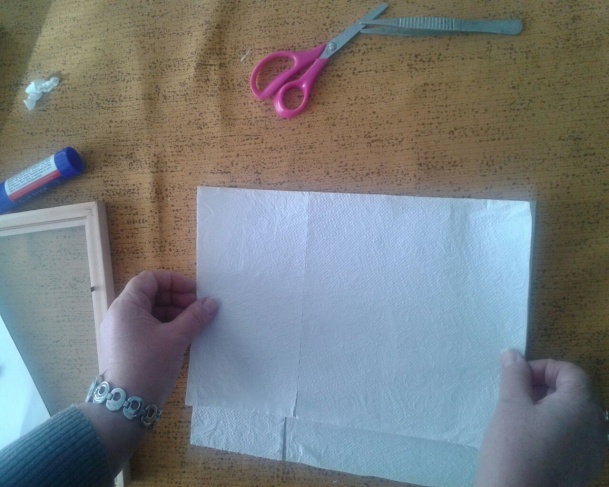 2.Наносим клей на картон и рамки и приклеиваем прямоугольник, заготовленный из бумажного полотенца.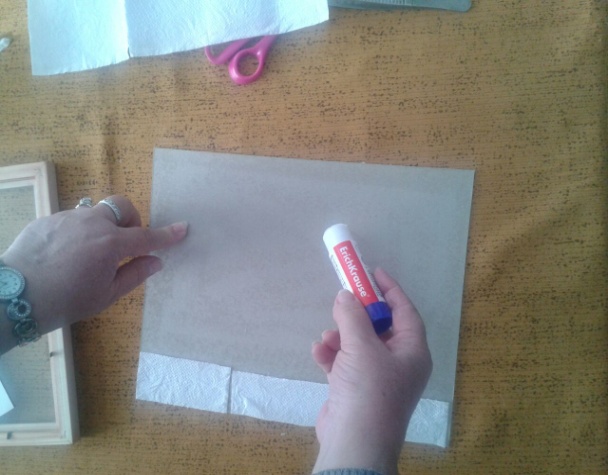 3.Начинаем выкладывать фон из тонких прядей шерсти белого цвета. Для этого из мотка шерсти аккуратно вытягиваем тонкую прядь и укладываем ровными рядами, без пробелов.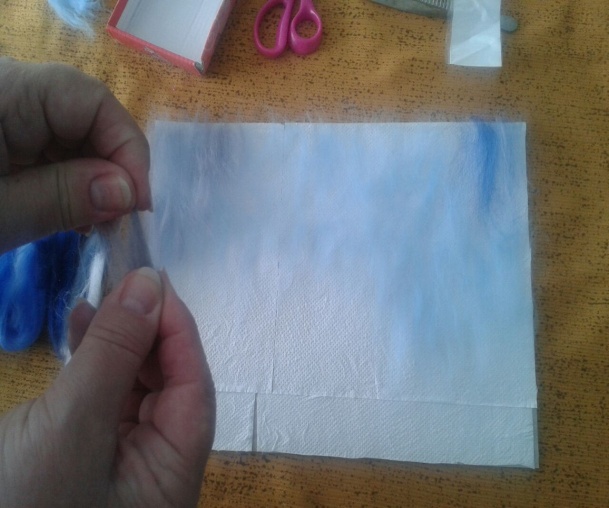 4.Затем добавляем пряди синего, серого и серо-зеленого цветов.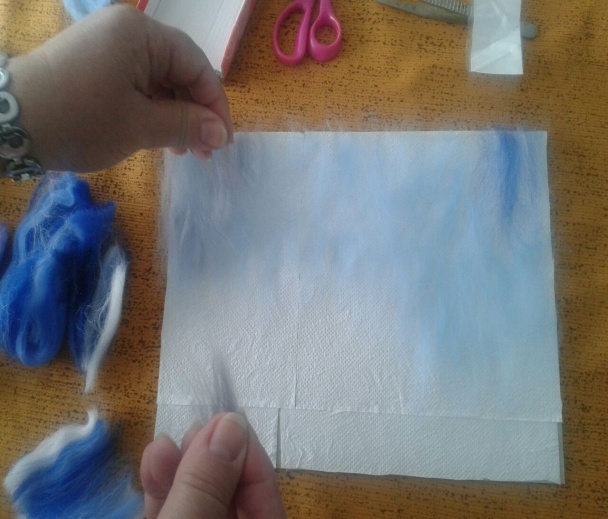 5.Шерсть на поверхности нужно разложить достаточно густо: так, чтобы ряды перекрылись.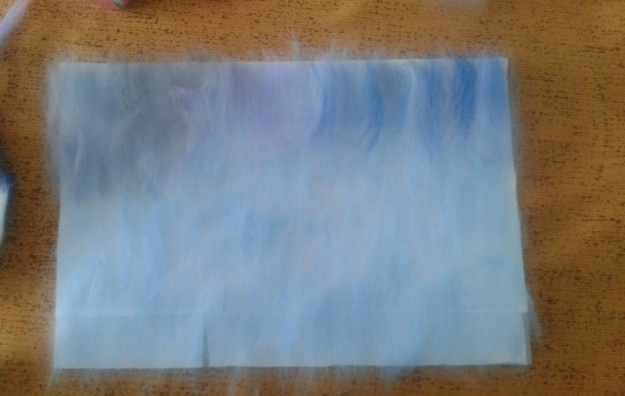 6.Переходим к изготовлению веточки. Для этого нам нужно взять тонкие пряди коричневого цвета, положить шерсть между ладонями и скрутить её в жгуты разной длины и толщины для формирования из них веточки.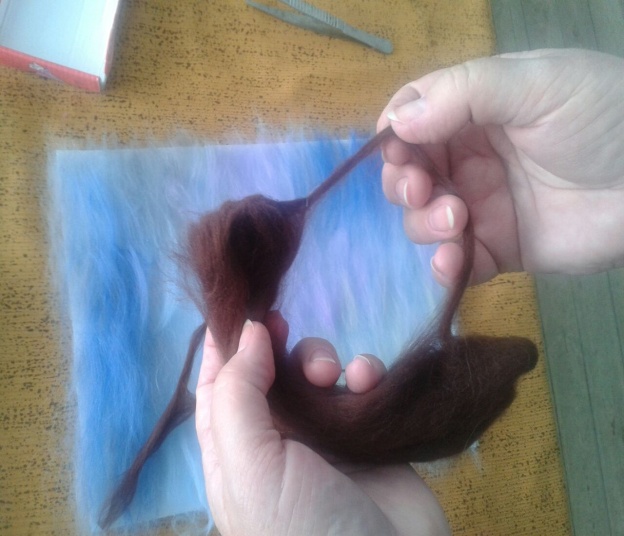 7.Уложить жгутики на фон, формируя рябиновую веточку. Добавить ответвления, заготовленные из коричневых жгутиков.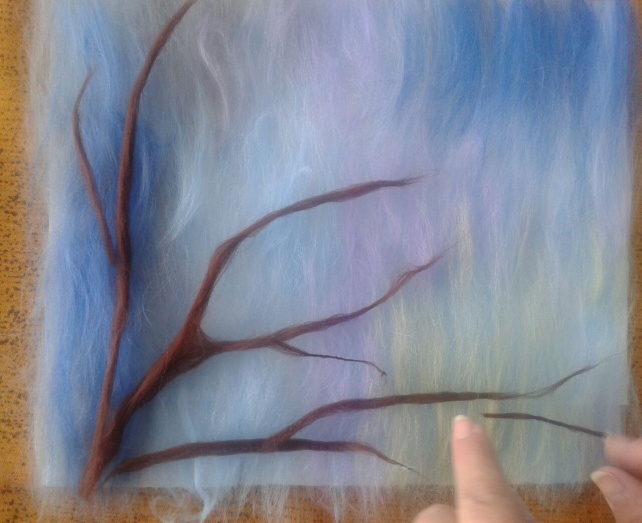 8.Приступаем к изготовлению снегирей, на моём пейзаже их будет два.  Нам нужно взять прядь красной шерсти, точно также как для веточек, скрутить жгутик между ладонями.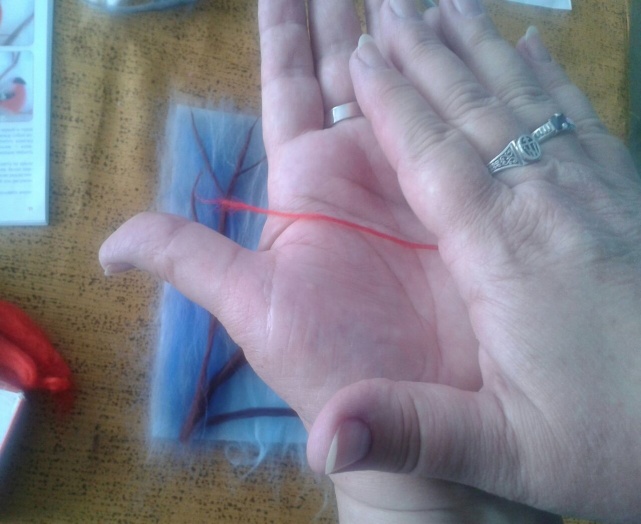 9.Формируем овал для туловища снегиря на одной из веточек.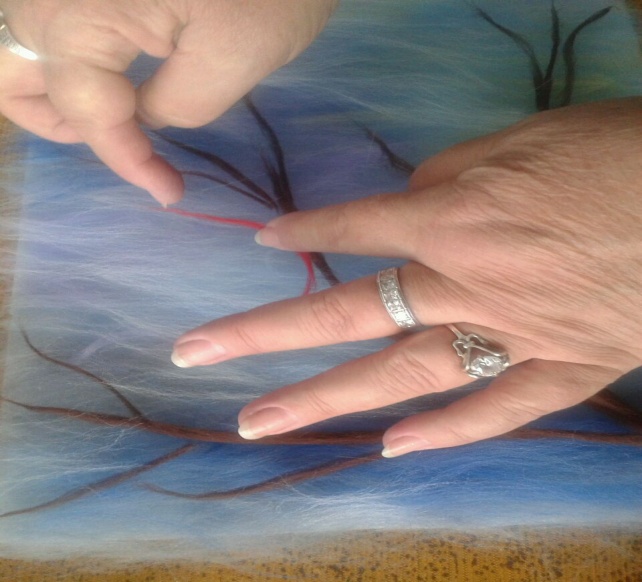 10.Аналогично продолжаем  формировать туловище  второго снегиря на другой веточке.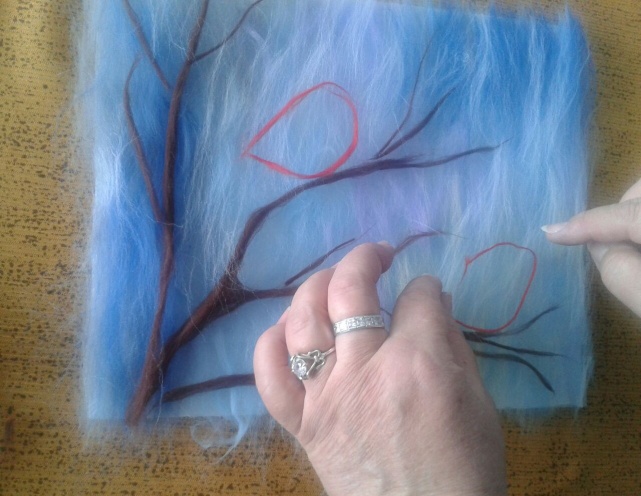 11.После изготовления основания снегирей, переходим к следующему этапу. Нужно загрунтовать туловище: берем не тонкую прядь красной шерсти и ножницами мелко нарезаем её в ёмкость. Этот вид работы с шерстью называется «нарезка». 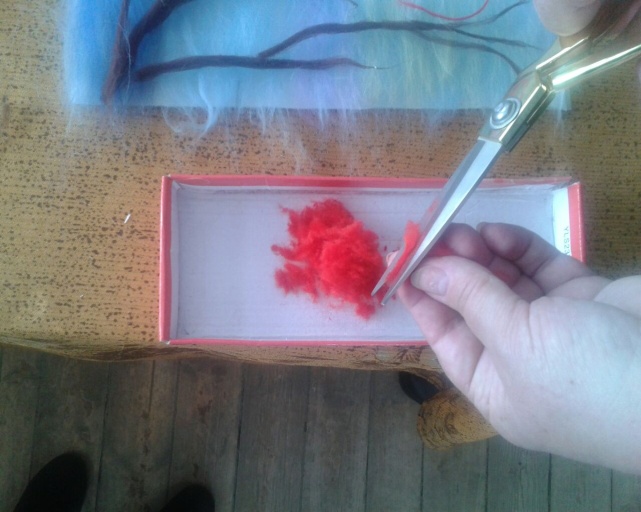 12.Нарезка из шерсти у нас подготовлена, приступаем к затушевке снегиря из красной нарезки. Пинцетом берём небольшое количество нарезки и аккуратно, не рассыпая на поверхность картины, выкладываем внутреннюю часть снегиря, равномерно распределяя в зоне туловища.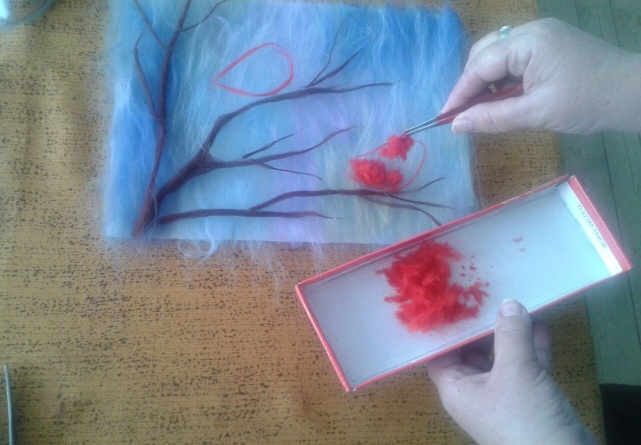 13.Туловище снегиря готово и осталось тонкими прядями закрыть нарезку.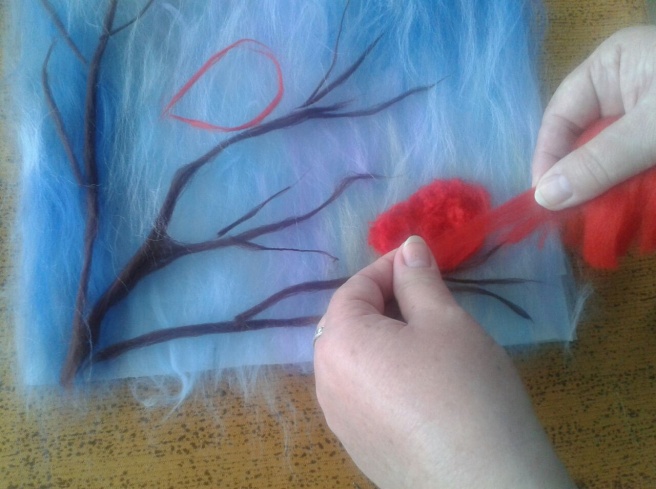 14.Следует немного ладошкой прижать шерсть и подержать пару минут, для придания формы.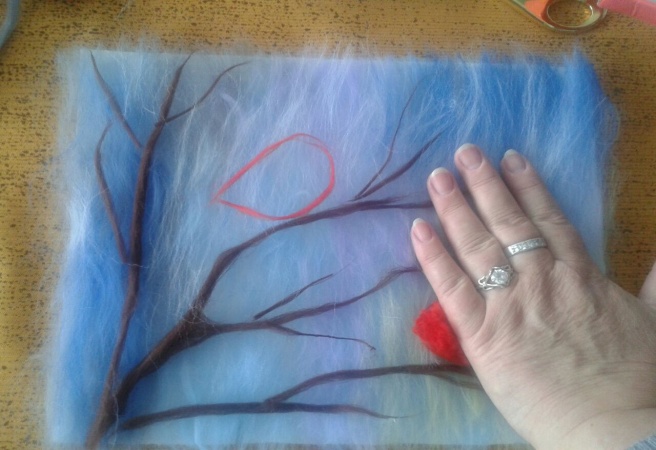 15.Аналогично делаем туловище второго снегиря.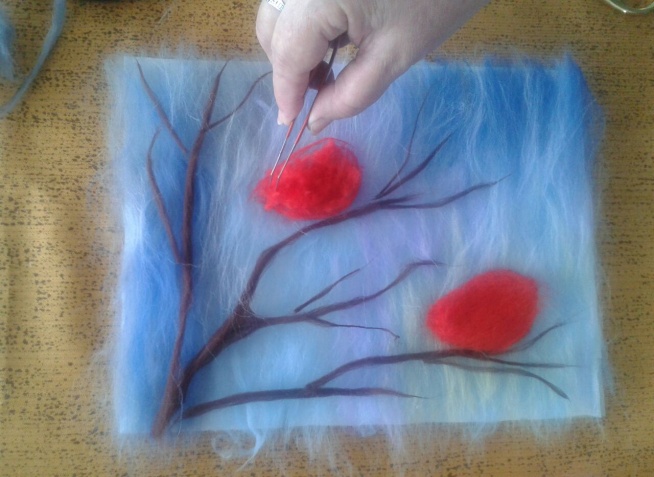 16.Переходим к нарезке черной шерсти, точно так же, как мы делали это с красной.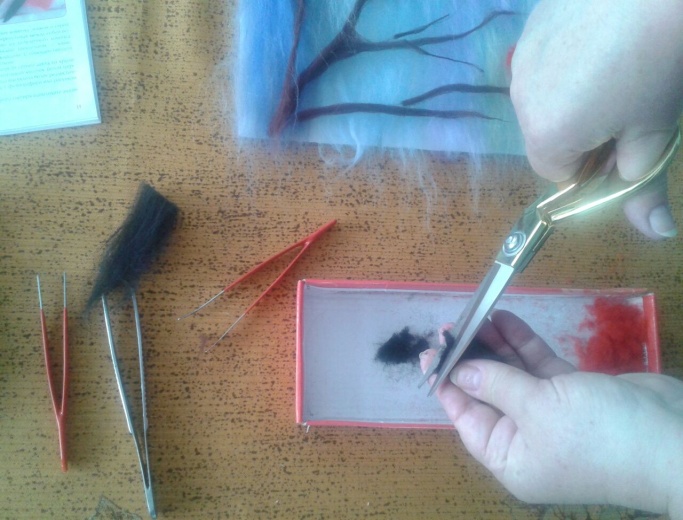 17.Аккуратно пинцетом набираем черную шерсть и формируем голову снегиря.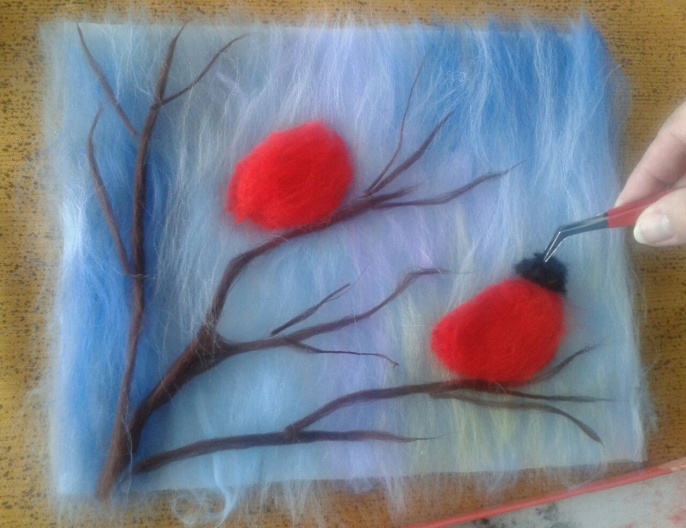 18.От головы снегиря по верху туловища прокладываем черную шерсть, формируя прижатые крылья.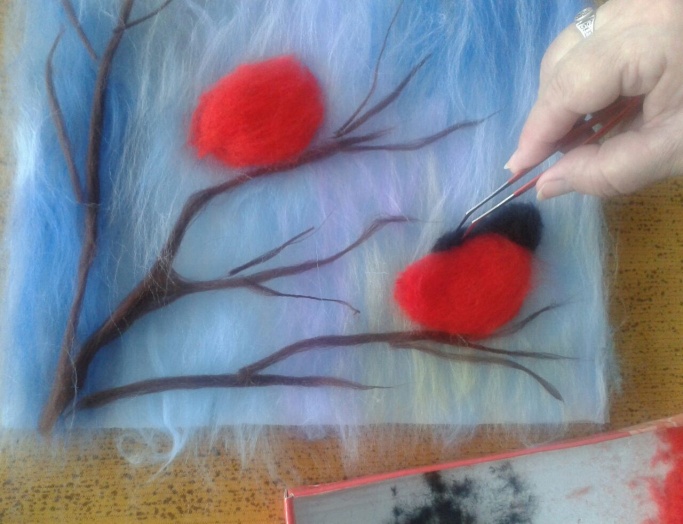 19.Затушевываем черную нарезку так же, как и красную.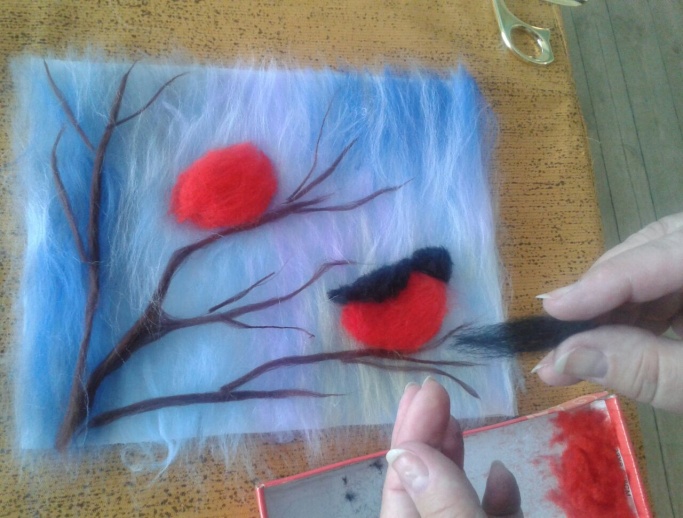 20.Добавляем хвостик из плотного кусочка пряди, один край которой срезаем наискосок.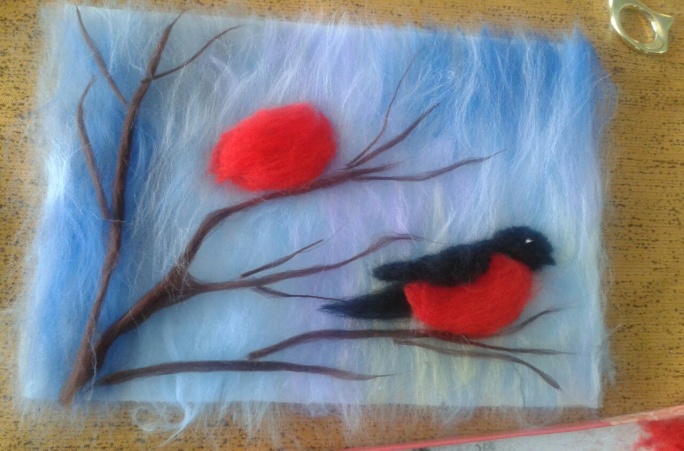 21.Пинцетом на веточку кладем немного черной нарезки и превращаем в лапки.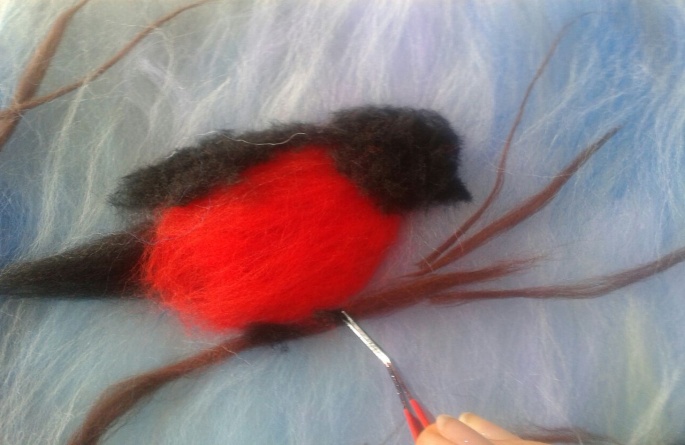 22.Второго снегиря делаем аналогично первому. Из очень тонких, как паутинка, прядей белой шерсти наносим рисунок белой изморози на снегирях. 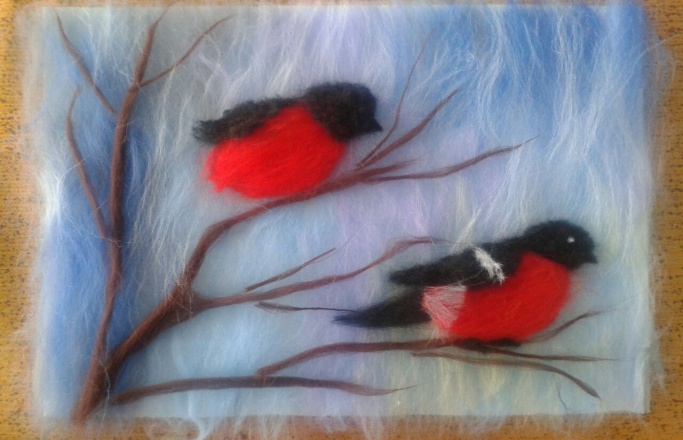 23.Из прядей красной шерсти скатываем маленькие шарики, похожие на ягоды рябины...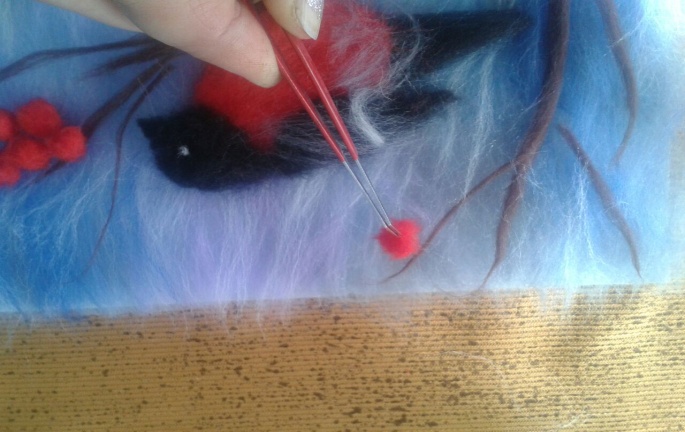 24.…и располагаем ягодки по веточке.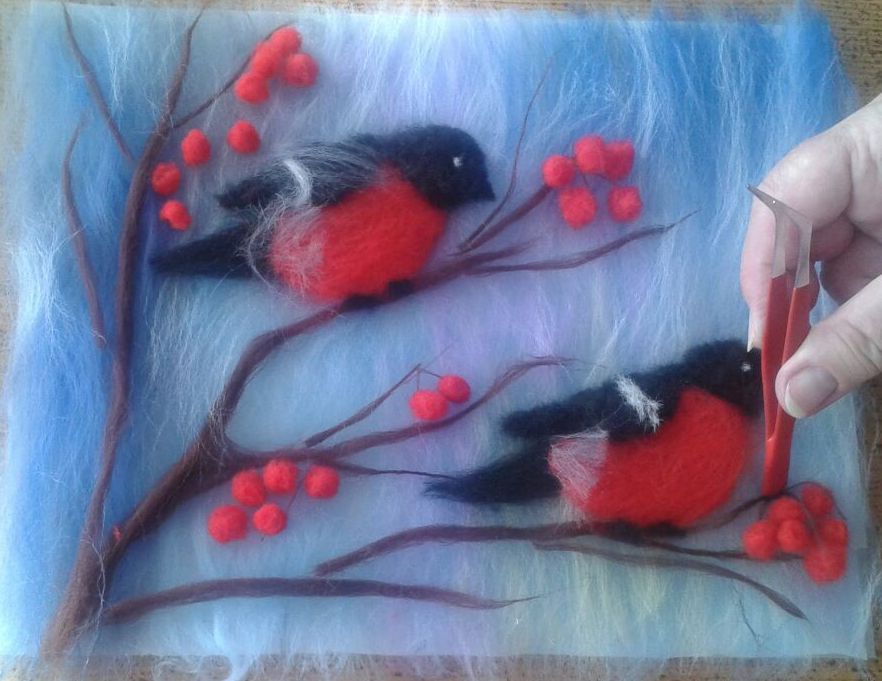 25.Из белой нарезки шерсти  наносим пинцетом  снег   на веточку.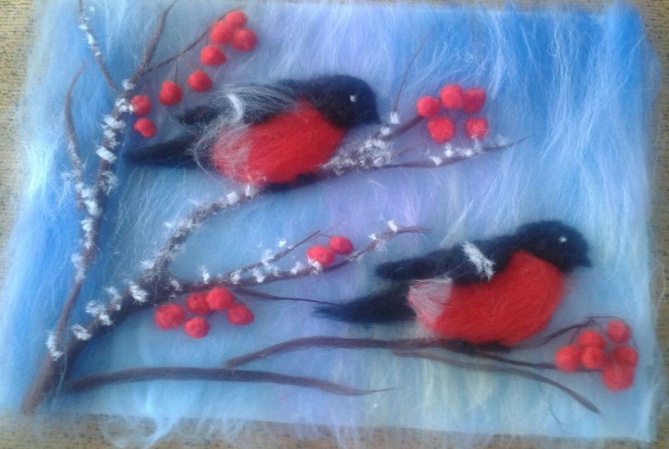 26..Тонкими прядями из белой, голубой, сиреневой шерсти слегка затушевываем фон картины, показывая тем самым зимний пейзаж. 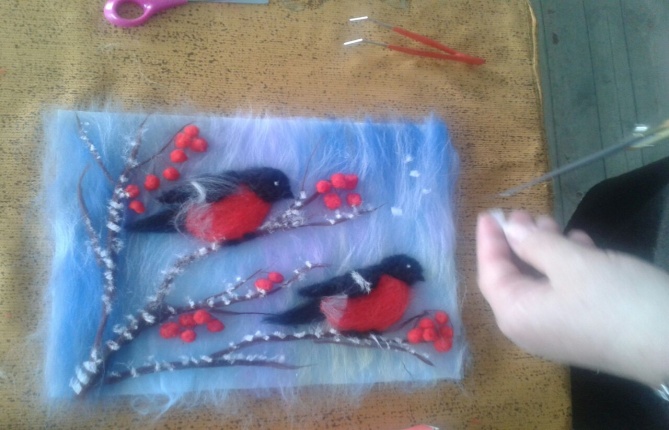 27.Срезаем лишнюю шерсть по краям изделия.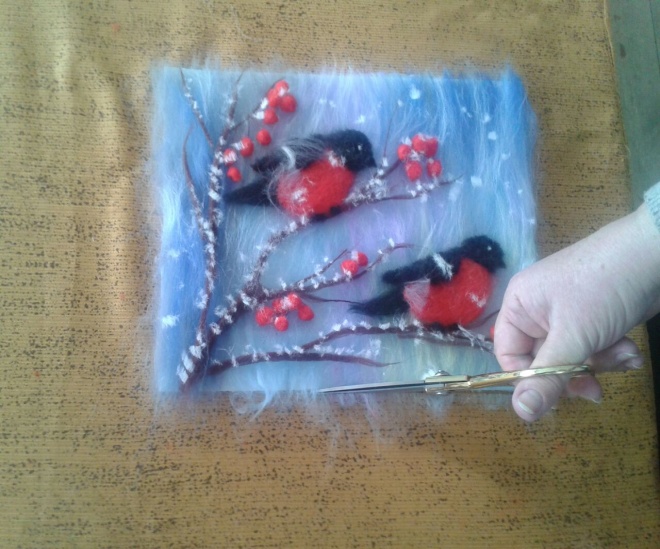 28.Накрываем стеклом, вставляем в рамку, закрепляем:  картина готова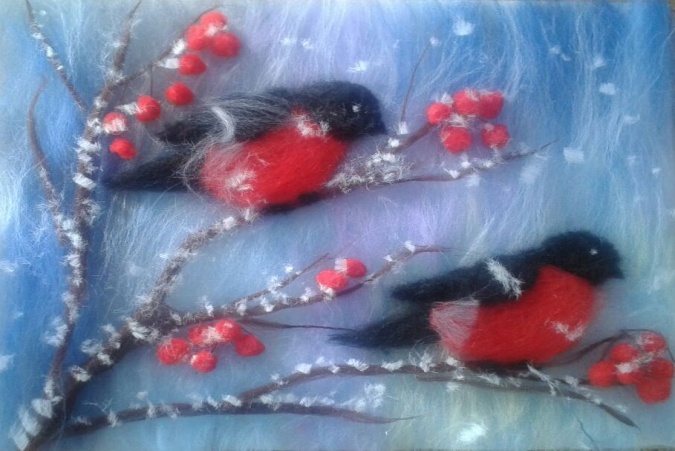 